Publicado en Madrid el 11/07/2024 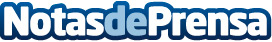 España se prepara para liderar la Investigación Biomédica en EuropaCatenon trabaja en un plan para detectar grandes profesionales de todas las áreas necesarias para conseguir este liderazgo tanto en España, como fuera de las fronteras desde los 100 países en los que trabajaDatos de contacto:María GuijarroGPS Imagen y Comunicación, S.L.622836702Nota de prensa publicada en: https://www.notasdeprensa.es/espana-se-prepara-para-liderar-la Categorias: Nacional Medicina Inteligencia Artificial y Robótica Investigación Científica Otras ciencias http://www.notasdeprensa.es